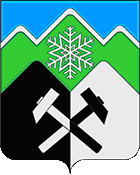 КЕМЕРОВСКАЯ  ОБЛАСТЬ – КУЗБАССТАШТАГОЛЬСКИЙ МУНИЦИПАЛЬНЫЙ  РАЙОНКЫЗЫЛ-ШОРСКОЕ СЕЛЬСКОЕ ПОСЕЛЕНИЕАДМИНИСТРАЦИЯ  КЫЗЫЛ-ШОРСКОГОСЕЛЬСКОГО ПОСЕЛЕНИЯ                                                       ПОСТАНОВЛЕНИЕ          от  «16»  мая  2023г.                                                                                № 7-п Об утверждении Порядка информирования населения об установке дорожного знака или нанесения разметки на автомобильных дорогах местного значения на территории муниципального образования  Кызыл-Шорское сельское поселение Кемеровской области - КузбассаВ соответствии с Федеральным законом от 06.10.2003 N 131-ФЗ "Об общих принципах организации местного самоуправления в Российской Федерации", Федеральным законом от 10.12.1995 N 196-ФЗ "О безопасности дорожного движения", руководствуясь, Уставом Кызыл-Шорского сельского поселения, администрация Кызыл-Шорского сельского поселения ПОСТАНОВЛЯЕТ:1. Утвердить прилагаемый Порядок информирования населения об установке дорожного знака или нанесения разметки на автомобильных дорогах местного значения на территории муниципального образования Кызыл-Шорское сельское поселение Кемеровской области - Кузбасса. 2. Настоящее постановление разместить на информационном стенде в здании администрации Кызыл-Шорского сельского поселения по адресу: 652983 Кемеровская область, Таштагольский район, пос.Ключевой, ул.Мира,22 и разместить на официальном сайте Администрации Таштагольского муниципального района в разделе муниципальное образование «Кызыл-Шорское сельское поселение» в информационно-телекоммуникационной   сети Интернет.        3. Постановление вступает в силу со дня его официального опубликования.4. Контроль за исполнением настоящего постановления оставляю за собой. Глава Кызыл-Шорского сельского поселения                                                                     	А.Г. Карпов УТВЕРЖДЕН постановлением администрации Кызыл-Шорского сельского поселения от  «16» мая  2023г.   № 7-пПорядок информирования населения об установке дорожного знака или нанесения разметки на автомобильных дорогах местного значения на территории муниципального образования Кызыл-Шорское сельское поселение Кемеровской области - Кузбасса.1. Порядок информирования населения об установке дорожного знака или нанесения разметки на автомобильных дорогах местного значения муниципального образования Кызыл-Шорское сельское поселение Кемеровской области- Кузбасса разработан в целях предупреждения дорожно-транспортных происшествий на автомобильных дорогах местного значения в границах муниципального образования Кызыл-Шорского сельского поселения, обеспечения охраны жизни, здоровья и имущества граждан, защиты их прав и законных интересов. на основании Федерального закона от 06.10.2003 N 131-ФЗ "Об общих принципах организации местного самоуправления в Российской Федерации", а также в целях реализации части 3 статьи 21 Федерального закона от 10.12.1995 N 196-ФЗ "О безопасности дорожного движения". 2. Задачами настоящего Порядка являются: охрана жизни, здоровья и имущества граждан, защита их прав и законных интересов, а также защита интересов общества путем предупреждения дорожно-транспортных происшествий, снижения тяжести их последствий на автомобильных дорогах местного значения в границах муниципального образования Кызыл-Шорское сельское поселение Кемеровской области - Кузбасса. 3. Не позднее чем за двадцать дней до установки дорожного знака или нанесения разметки (выполняющей функции этих знаков), запрещающих въезд всех транспортных средств в данном направлении (знак 3.1), остановку или стоянку транспортных средств (знаки: 3.27, 3.28, 3.29, 3.30) либо обозначающих дорогу или проезжую часть с односторонним движением либо выезд на такую дорогу или проезжую часть (знаки: 5.5, 5.7.1, 5.7.2), граждане информируются о введении соответствующего запрета и (или) изменении схемы организации дорожного движения, а также о причинах принятия такого решения на автомобильных дорогах местного значения муниципального образования Кызыл-Шорское сельское поселение Кемеровской области - Кузбасса. 4. Информирование осуществляется в установленные пунктом 3 настоящего Порядка сроки посредством: - размещения информации на официальном на официальном сайте Администрации Таштагольского муниципального района в разделе муниципальное образование «Кызыл-Шорское сельское поселение» в информационно-телекоммуникационной   сети Интернет.- размещения информации на информационных стендах (табло) непосредственно на дороге вблизи от места установки соответствующих дорожных знаков или нанесения разметки; 5. В качестве дополнительных источников информирования могут использоваться иные источники, в том числе печатные и телевизионные средства массовой информации. 6. Ответственным за информирование  населения об установке дорожного знака или нанесения разметки является  специалист Кызыл-Шорского сельского поселения Ипатова Т.С.